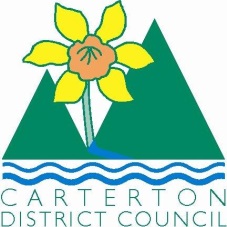 			IN THE MATTER	of the  and Supply of 				Alcohol Act 2012		AND		IN THE MATTER	of an application by Simon Christopher Pittams for a Manager’s Certificate renewal pursuant to s.217 of the Act.BEFORE THE CARTERTON DISTRICT LICENSING COMMITTEEDECISIONWe understand that Simon Pittams completed his 28 day suspension which the Police have consented to. Based on this information, and having regard to the matters set out in s.227, the certificate is renewed.  A copy of the certificate is attached to this decision.This certificate is valid for three years.DATED   at Carterton this 21st day of November 2014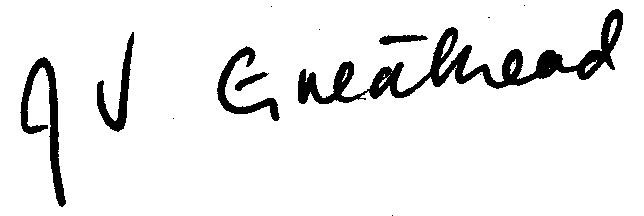 ________________________________Jill GreatheadDeputy ChairpersonCarterton District Licensing Committee